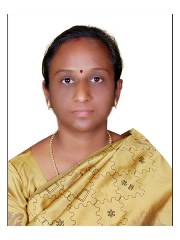 Full Name:  Dr. AR. UMAYAL SUNDARIShort Abstract containing following: Education qualification: M.Sc., M. Phil., B.Ed., M.A. (Edn.), Ph.D.Present Position:  Associate Professor / Department of Physics, PMISTExperience: 17 yearsEmail id: umacvs@pmu.edu / umacvs24@gmail.comArea of Specialization (in bulleted points)Solar Thermal EnergyEvacuated Tube CollectorsSolar DryerPapers Published (if any) (as a list with a short 20 words description on each)International journals1. E. Veeramanipriya and AR. Umayal Sundari, “Numerical Modelling of Drying Kinetics of Banana flowers using natural and forced convection solar dryers” International Journal of Innovative Technology and Exploring Engineering (IJITEE), Vol. 8, No. 10, August 2019, pp 4193 - 4197 (Scopus).2. E. Veeramanipriya and AR. Umayal Sundari, “Drying Kinetics of forced convection solar dryer for fruit drying” International Journal of Innovative Technology and Exploring Engineering (IJITEE), Vol. 8, No. 6, April 2019, pp 323 - 327 (Scopus).3. Padmanaban Beemu Kuppuram, Arunachalam Umayal Sundari, Kaliayappa Perumal, Kumar Durairaj, “Dosimetric study of unflattened 6MV X-ray beam VMAT plans for the treatment of head and neck cancers” Journal of Medical Physics, Special Issue, November 2018, pp s58 – 59 (Scopus & WOS).4. E. Veeramanipriya and AR. Umayal Sundari, “Performance evaluation of evacuated tube collector based solar dryer for drying apple” Proceedings of International conference on recent advances in food processing technology, Special Issue, August 2018 (ISBN No. 8-9-978-81-926250-0-3)5. AR. Umayal Sundari and C. V. Subramanian, “Comparative study of solar drying characteristics and thin-layer mathematical modelling of mango and cluster beans in two types of solar driers” International Journal of Latest Engineering Research and Applications, Vol. 2, No. 11, Nov. 2017, pp 49 – 58 (UGC listed).6. AR. Umayal Sundari and E. Veeramanipriya, “A review of solar dryers for drying agricultural products” Indian Journal of Scientific Research, Vol. 14, No. 1, May 2017, pp 311 – 317 (UGC listed).7. K. Kesavan, A. Kathalingam, Hyun-Seok Kim and AR. Umayal Sundari, "Effects of fluorine doping on structural, optical and electrical properties of spray deposited CdO thin films" Superlattices and Microstructures (ELSEVEIR) available online since September 3, 2016.8. AR. Umayal Sundari, P. Neelamegam and C. V. Subramanian, “Drying Kinetics of Muscat Grapes in a Solar Drier with Evacuated Tube Collector” Published in International Journal of       Engineering, Vol. 27, No. 5, May 2014, pp 919 – 929 (SCOPUS & Science Direct).9. AR. Umayal Sundari, P. Neelamegam and C. V. Subramanian, “Performance of Evacuated Tube Collector Solar Dryer with and without Heat Sources” Published in Iranica Journal of Energy and Environment, 2013, Vol. 4, No. 4, pp 336 – 342 (SCOPUS).10. AR. Umayal Sundari, P. Neelamegam and C. V. Subramanian, “Study and Analysis of Drying Characteristics of Ginger using Solar Drier with Evacuated Tube Collectors” Published in Research Journal of Pharmaceutical, Biological and Chemical Sciences, 2013, Vol. 4, No. 3, pp 1258 – 1267 (SCOPUS).11. AR. Umayal Sundari, P. Neelamegam and C. V. Subramanian, “Performance Evaluation of a Forced Convection Solar Drier with Evacuated Tube Collector for Drying of Amla” Published in International Journal of Engineering and Technology, 2013, Vol. 5, No. 3, pp 2853 – 2858 (SCOPUS).12. AR. Umayal Sundari, P. Neelamegam and C. V. Subramanian, “An Experimental Study and Analysis on Solar Drying of Bitter Gourd using Evacuated Tube Air Collector in Thanjavur, Tamilnadu, India” Published in Conference Papers in Energy, 2013, Hindawi. Doi:10.1155/2013/12562813. AR. Umayal Sundari, P. Neelamegam and C. V. Subramanian, “Drying of Brinjal in a Forced Convection Solar Drier with Evacuated Tube Collector” Proceedings of the Third International Conference on Food Technology, Jan. 2013, pp 395 - 400.   14. S. Snega and AR. Umayal Sundari, “Effect of Deposition Time on Physical Properties of Chemical Bath Deposited (CBD) CDS Films for Solar Cell Applications” Published in PMU Journal of Humanities and Sciences, 2011, Vol. 2, No. 1, pp 95 – 102.15. AR. Umayal Sundari and S. Snega, “Estimation of Thermal Performance of Solar Vacuum Tube Collector for Water in Thanjavur District, Tamilnadu” Published in PMU Journal of Humanities and Sciences, 2010, Vol. 1, No. 2, pp 139 – 144.Awards & Achievements (list with Title and 15-words description)Honored as Distinguished Alumna of Sri Sarada College for Women, Salem on 8th March 2019 at Sister Niveditha Auditorium, Sri Sarada College for Women, SalemReceived a grant of Rs.50,000/- (Rupees Fifty Thousand) from Science and Engineering Research Board (SERB) for organizing 2nd National Symposium on "Shock waves NSSW 2012" at Periyar Maniammai University being held during 27-28th Feb. 2012 (Sanction No. SERB/F/2131/2011-12)Credited with "Best Faculty Award - Periyar Maniammai Institute of Science & Technology for Best Out-Reach performances in general" for the year 2009-2010.Nominated and served as a member of Programme Advisory Committee of General Engineering for Periyar Centenary Polytechnic College, Thanjavur for a period of three years Jan 2009 to Dec 2011.Credited with "Best Teacher Award" by SRV Higher Secondary School, Rasipuram for two consecutive academic years 2002-2003 & 2003-2004.Awarded “Sushila Chaurasia Merit Award” on Dec.10, 2001 for obtaining First Position in B.Ed. University Examination of Sri Sarada College of Education at Periyar University Examination of the year 2000-2001.Served as a resource person and delivered a lecture on "Vacuum Tube Collector for Energy Efficient Applications" for the UGC sponsored 21 days refresher course on "Renewable Energy" organized by the Rural Energy Centre, Gandhigram Rural Institute, Dindigul.